Reflectiecanvas  [naam] [datum] 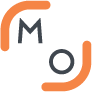 (Je hoeft je niet te beperken tot deze ruimte, als je meer wilt vertellen, maak je de hokjes groter )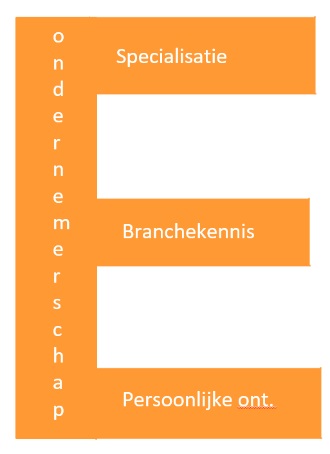 